Grundschulelternabend am Dienstag, den 27.Mai 2014 Liebe Eltern,am Dienstag, den 27.05.2014 findet um 19.00 Uhr im Musiksaal der Schule ein Grundschulelternabend statt.Thema dieses Elternabends sind die Neuerungen ab dem Schuljahr 2014/2015.Dazu möchten wir Sie ganz herzlich einladen.Es grüßt Sie herzlichPetra SchülerRektorinRektorin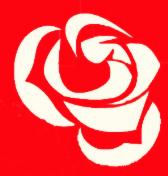 Im Spitzen 4, 74670 Forchtenberg E-Mail: poststelle@ghs-forchtenberg.schule.bwl.de,Tel. 07947-7741 Fax 07947-940555 Homepage: www.gss-forchtenberg.de